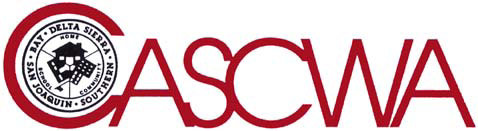 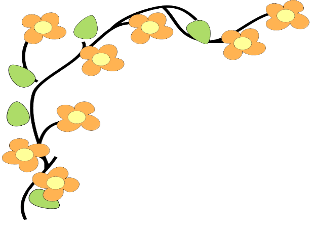 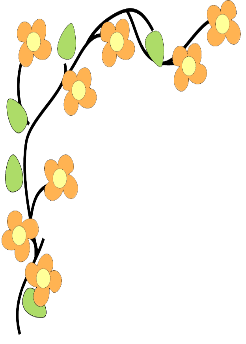 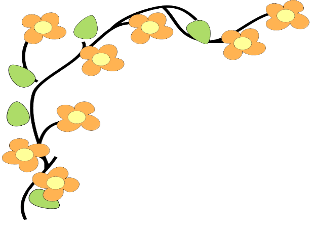 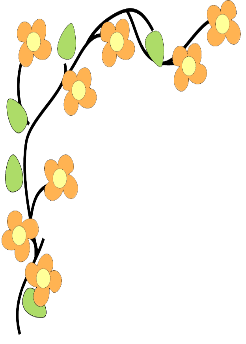 Bay Section California Association of Supervisors of Child Welfare and Attendance– Spring Workshop– Attendance Certification Training &CASCWA Student ScholarshipsFriday, May 17, 2019 8 am- 3 pmAlameda County Office of Education313 W Winton AveHayward, CA 94544The Bay section of CASCWA will be hosting an attendance certification training. This certification will bring districts and their supervisors of attendance into alignment with Ed Code 48245 and Ed Code 48240.  The training will cover:Chronic absence & truancy: promote awareness & intervention Attendance mandates & policiesExcused vs unexcused absences-SART & SARBData analysis and subgroupsDisenrollment of truantsCollaboration within school and with community agencies & partnersDevelopment of District and school wide strategies And much moreAudience: Supervisors of attendance, clerical staff, district and site administrator, intervention staff, anyone dealing with SART or SARB.In addition, Bay Section will recognize our 2019 CASCWA Scholarship Winners!Please join us in celebrating students who achieve despite obstacles and are on their way to college!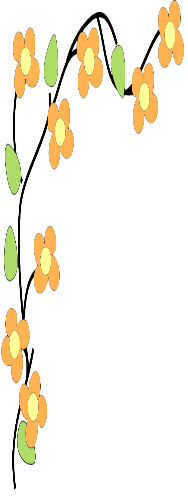 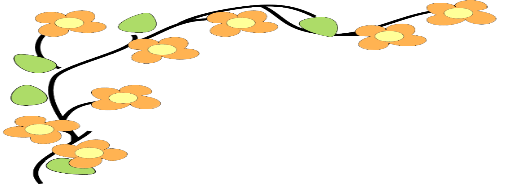 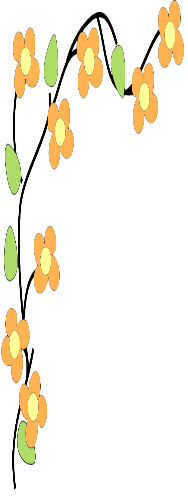 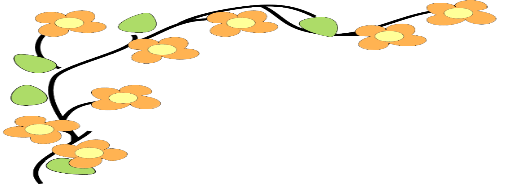 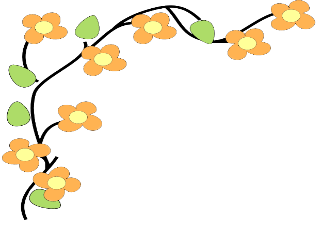 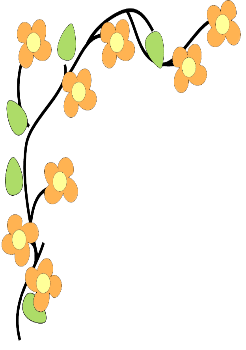 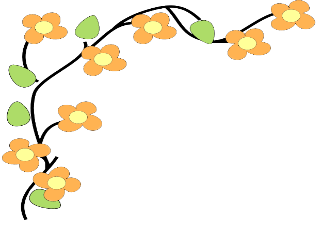 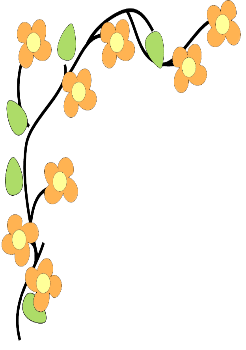 Bay Section California Association of Supervisors of Child Welfare and Attendance– Spring Workshop– Attendance Certification Training &CASCWA Student ScholarshipsFriday, May 17, 2019 8 am- 3 pmAlameda County Office of Education313 W. Winton AveHayward, CA 94544Name: 								Title: 					District/Agency/School:											Address:						City:				 Zip:			Phone: 					Email:								Purchase Orders Accepted – P.O. Number:					Registration Fee:  $40.00 per Person (Includes Continental Breakfast and Lunch) 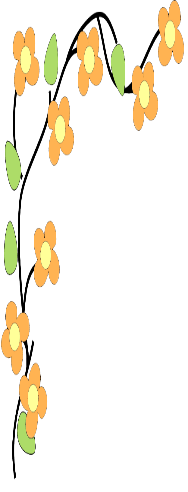 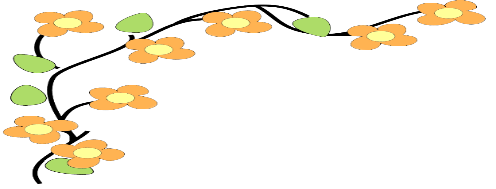 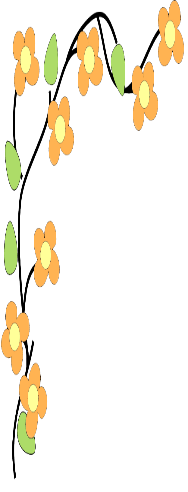 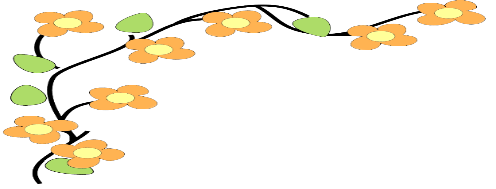 Checks payable to: Bay Section CASCWA	Scan and E-mail PO to: adelsimone@sbcglobal.netMail Registration and PO to:  Alan Del Simone5116 Heavenly Ridge LaneRichmond, CA 94803Registration materials must be received by May 1, 2019